Будинок,  в якому немає книги,подібний до тіла позбавленої душі.ЦицеронШановний читачу!     Бібліографічна довідка  ,,Вроцлав – Всес- вітня столиця книги-2016”  запрошує більш детально ознайомитися  з містом Вроцлав (Польща) яке стало Всесвітньою столицею книги 2016 року  завдяки успішним проектам із популяризації  читання, підтримки бібліо- тек і розвитку видавничої справи.     Таке рішення було прийняте міжнародним комітетом у складі 24 експертів, засідання якого відбулося в штаб-квартирі ЮНЕСКО 24 червня  2015 року. Відбіркова комісія вибрала місто Вроцлав  ,,на знак особливої уваги, що приділяється участі широких мас, а також сприянню видавничим, книготорговельним галузям промисловості та бібліотекам на регіональному та міжнародному рівнях”.Вроцлав – місто в Нижній Сілезії. До 1945 року мало назву Бреслау. Одне з найбільших (четверте за кількістю мешканців) і найстаріших міст Поль- щі ( його історія починається з 1000 року), столиця Нижньосілезького воєводства. Вроцлав без вагань можна назвати польською Венецією. Адже місто фактично стоїть на воді, точ- ніше, на річці Одер та чотирьох її притоках. Сьогодні в місті налічу- ється 117 мостів. Усі канали вночі підсвічуються. У Європі є лише три міста, що мають стільки ж мостів і каналів, що і Вроцлав. Це Санкт-Пе- тербург, Амстердам і Венеція. Бібліо- течне життя  Вроцлава багате тра- диціями. В місті  знаходиться 5 вели- ких бібліотек: бібліотека-музей Оссо- лінських,  бібліотека Вроцлавського університету,  міська бібліотека,  Ме- діатека, Долнослазька публічна бібліо- тека імені Тадеуша Микульського.      ,,Отримання титулу світової столиці кни- ги ЮНЕСКО може бути імпульсом для зміц- нення позиції літератури в Польщі”, – заявив куратор літератури у програмі європейської столиці культури Вроцлава 2016 Іренеуш Грін. У зв`язку з цим, у місті відбудеться четвертий фестиваль ,,Європейська ніч літе- ратури”, який буде присвячений, насамперед, творчості Вільяма Шекспіра.     Вроцлав уже кілька років вважається  по- льською  столицею культури. За ініціативою  ЄС у 2016 році місто також отримає звання Культурної столиці Європи.     Через рік, 23 квітня 2017 року, на завершення року у Вроцлаві буде презен- товано світовий гімн книги. Це буде вірш поета Тадеуша Ружевича ,,Волосок поета”, музику до якого скомпонує композитор Ян Павлюшкевич. Цей твір назавжди має залишитися світовим гімном книги. З історії книжкових столиць світу     Першою книжковою столицею світу в 2001 році визнали м. Мадрид (Іспанія), гордістю якого стала   Наці- ональна бібліотека,  заснована в 1712 році. Світовими столицями книги були:  м. Александрія (Єгипет, 2002 р.),   м. Нью-Делі (Індія, 2003 р.),  м. Антверпен  (Бельгія, 2004 р.),  м. Монреаль (Канада, 2005 р.),  м. Турин (Італія, 2006 р.), м. Богота (Колумбія, 2007 р.), м. Амстердам (Нідерланди, 2008 р.), м. Бейрут (Ліван, 2009 р.),  м. Любляна (Словенія, 2010 р.), м.  Буенос-Айрес (Аргентина, 2011 р.), м. Єреван (Вірменія, 2012 р.), м. Бангкок (Таїланд, 2013 р.), м. Порт-Харкорт (Нігерія, 2014 р.),  м. Інчхон (Республіка Корея, 2015 р.).До пропонованого списку, побудованого у зворотній хронології, включені видання з фондів обласної бібліотеки для юнацтва імені Василя  Симоненка та окремі Інтернет-джере- ла, які знайомлять із м. Вроцлавом та істо- рією книжкових столиць. Вроцлав (Польща) – Всесвітня столиця  книги 2016 / Комун. закл. ,,Район. організ.-метод. центр бібл. та краєзн. роботи” Черкас. райради; [авт.-укладач Т.В. Крупченко]. – Черкаси: [б.в], 2016. – 12 с. Скарбниця мудрості: (Порт-Харкорт – Все- світня столиця книги – 2014) / Комун. закл. ,,Район. організ.-метод. центр бібл. та краєзн. роботи” Черкас. райради; [ авт. О.В.Шуль- га]. – Черкаси : [б.в.], 2014. – 1 арк.; 29,5 x 21 см; склад. 21 х 9,7 см. ,,Книжковий Всесвіт”: (2013 рік – Всесвітня столиця світу – Бангкок) / Комун. закл. ,,Район. організ.-метод. центр бібл. та краєзн. роботи” Черкас. райради; [авт. О.В.Шу- льга]. – Черкаси : [б.в.], 2013. – 1 арк.; 29,5 x 21 см; склад. 21 х 9,7 см. Книжкові столиці світу: вебліогр. дайджест/  Комун. закл. ,,Обл. б-ка для юнацтва ім. В.Симоненка” Черкас.  облради; [авт.-уклад. Н. М. Бартош]. – Черкаси : [б.в.], 2012. – 20 с._____________________Іващенко М.  Культ Вроцлава : [культурна столиця Європи 2016 року] / Мико- ла Іващенко // Міжнар. туризм. – 2015. – №6. – С.92-99. Косинська Ю. Вроцлавські гноми чекають гостей...: [заочна мандрівка найтеплішим          містом Польщі Вроцлавом] / Юлія Косинська // Україна молода. – 2015. – 11 листоп. –  С.12-13. Нерослова Н.  Польские встречи : [Польша, Нижняя Силезия, г. Вроцлав] / Наталья  Неро-слова // Натали. – 2015. – №11. – С.134-137.Осєцкі  Г.  Місто зустрічей : [Вроцлав] / Гже- гож Осєцкі // Міжнар. туризм. – 2008. – №5. – С.30-34. _____________________Вроцлав на рік став столицею ЮНЕСКО [Електронний ресурс] // сайт ,,ЕКСПРЕСО” – Текст. дані. – Режим доступу: http://espreso.tv/ news/2016/04/24/vroclav_na_rik_stav_stolyceyu_yunesko (дата звернення: 24.06. 2016). – Назва з екрана.  Вроцлав – Европейская Столица Культуры 2016 [Електронний ресурс] // сайт ,,Poland.travel.ru ” – Текст. дані. – Режим доступу: http://www.poland.travel/ru/vrotslav-–-evropeyskaya-stolitsa-kulturi-2016 (дата звернення: 24.06. 2016). – Назва з екрана.ВРОЦЛАВ – ВСЕСВІТНЯ СТОЛИЦЯ КНИГИ 2016 РОКУ [Електронний ресурс] // сайт ,,Library.sspu.sumy”. – Текст. дані. – Режим доступу: http://library.sspu.sumy.ua /biblioteka/vroslav.pdf (дата звернення: 22.06. 2016). – Назва з екрана. Европейская столица культуры Вроцлав 2016 – церемония открытия [Електронний ресурс] // сайт ,,Сulture.pl.” – Текст. дані. – Режим доступу: http://culture.pl/ru/article/ evropeyskaya-stolica-kultury-vroclav-2016-ceremoniya-otkrytiya (дата звернення: 24. 06. 2016). – Назва з екрана.Книжкові столиці. Найкращі програм, присвячені  книгам і читанню [Електронний ресурс] // сайт Тернопільської обласної біблі- отеки для молоді. – Текст. дані. – Режим доступу: http://metod.tobm.org.ua/books-capital. html (дата звернення: 24.06. 2016). – Назва з екрана. Львівський місяць у Вроцлаві [Електронний ресурс] // сайт ,,Wroclaw2016.pl/lviv”. – Текст. дані. – Режим доступу: http://www.esk2016. lviv.ua/uk/pu-about/ (дата звернення: 24.06. 2016). – Назва з екрана.Польський Вроцлав з 23 квітня на рік став світовою столицею книги  [Електронний ресурс] // сайт ,,Укрінформ”. – Текст. дані. – Режим доступу: http://www.ukrinform.ua /rubric-culture/2006169-vroclav-vidteper-vsesvitna-stolica-knigi-unesko.html (дата звернення: 22.06. 2016). – Назва з екрана. Укладач   Наталія ГоловкоХудожнє оформлення   Ніна ІваницькаВидавець:Комунальний заклад «Обласна бібліотека для юнацтва ім. В. Симоненка»Черкаської обласної ради     Е-mail: oub_symonenko@ukr.net oub_metod@ukr.net www.symonenkolib.ck.ua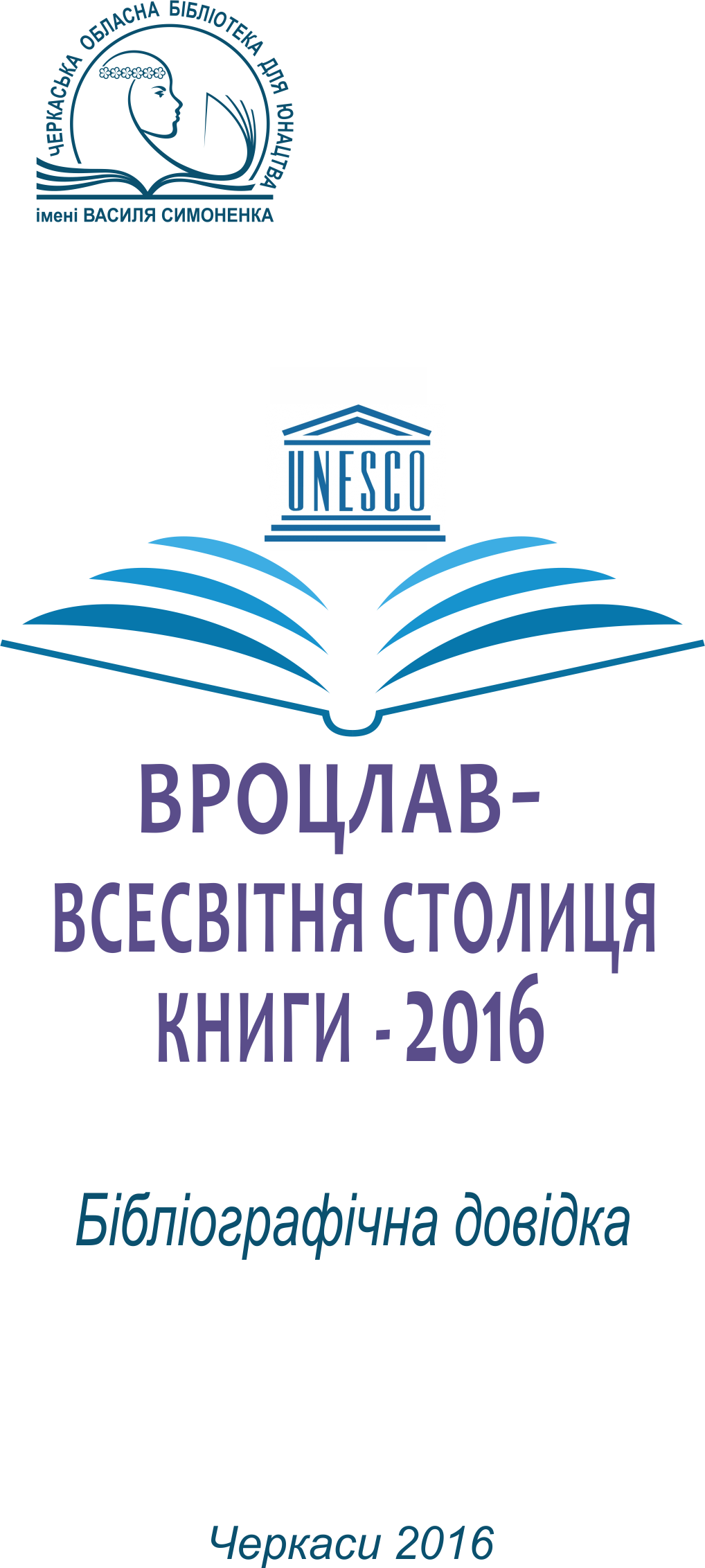 